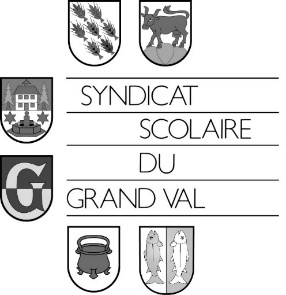                            Dates des vacances scolairesVacances 2020-2021Jour de la rentrée : lundi 17.08.2020Automne		:	LU 05.10.20		-		DI 18.10.20Hiver			:	LU 21.12.20		-		DI 10.01.21Semaine blanche	:	LU 08.02.21		-		DI 14.02.21Printemps		:	VE 02.04.21		-		DI 18.04.21Eté			:	LU 05.07.21		-		DI 15.08.21_______________________________________________________________________________________Vacances 2021-2022Jour de la rentrée : lundi 16.08.2021Automne		:	LU 11.10.21		-		DI 24.10.21Hiver			:	LU 27.12.21		-		DI 16.01.22Semaine blanche	:	LU 14.02.22		-		DI 20.02.22Printemps		:	LU 11.04.22		-		DI 01.05.22Eté			:	LU 11.07.22		-		DI 21.08.22_______________________________________________________________________________________Vacances 2022-2023Jour de la rentrée : lundi 22.08.2022Automne		:	LU 10.10.22		-		DI 23.10.22Hiver			:	LU 26.12.22		-		DI 15.01.23Semaine blanche	:	LU 13.02.23		-		DI 19.02.23Printemps		:	VE 07.04.23		-		DI 23.04.23Eté			:	LU 10.07.23		-		DI 20.08.23_______________________________________________________________________________________Vacances 2023-2024Jour de la rentrée : lundi 21.08.2023Automne		:	LU 09.10.23		-		DI 22.10.23Hiver			:	LU 25.12.23		-		DI 07.01.24Semaine blanche	:	LU 12.02.24		-		DI 18.02.24Printemps		:	VE 29.03.24		-		DI 21.04.24Eté			:	LU 08.07.24		-		DI 18.08.24